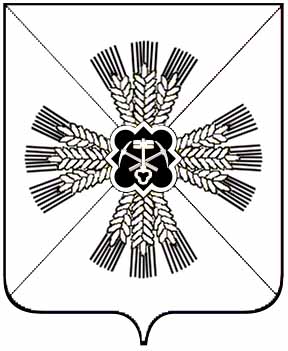 Российская ФедерацияКемеровская областьПромышленновский муниципальный районТарасовское сельское поселениеСовет народных депутатов Тарасовского сельского поселения3-ий созыв , 6–е заседаниеРЕШЕНИЕот 09 декабря  №14Об утверждении ПоложенияО порядке выплаты единовременногоденежного поощрения  муниципальным служащимв связи с выходом на пенсию за выслугу лет.В соответствии с п. 2 ст.22 Федерального закона от 02.03.2007 № 25-ФЗ «О муниципальной службе в Российской Федерации», Законом Кемеровской области от 07.03.2013 № 15-ОЗ «О внесении изменений в Закон Кемеровской области «О некоторых вопросах прохождения муниципальной службы", Уставом Тарасовского сельского поселения , Совет народных депутатов Тарасовского сельского поселенияРЕШИЛ:1. Утвердить Положение о порядке выплаты единовременного денежного поощрения муниципальным служащим в связи с выходом на пенсию за выслугу лет согласно приложению.         2. Решение вступает в силу со дня подписания и подлежит обнародованию на информационном стенде Администрации Тарасовского сельского  поселения и размещению в сети Интернет.         3.Контроль за исполнением решения возложить на комиссию по бюджету (Васько В.Н.).Председатель Совета народных депутатовТарасовского сельского поселения                                     В.Е. СеребровГлава Тарасовского сельского поселения                                                             В.Е. Серебров                                                                                                                       Приложениек решениюСовета народных депутатовТарасовского сельского поселенияот 09.12.2015. N14ПОЛОЖЕНИЕО ПОРЯДКЕ ВЫПЛАТЫ ЕДИНОВРЕМЕННОГО ДЕНЕЖНОГО ПООЩРЕНИЯ МУНИЦИПАЛЬНОМУ СЛУЖАЩЕМУ В СВЯЗИ С ВЫХОДОМ НА ПЕНСИЮ ЗА ВЫСЛУГУ ЛЕТ1. Выплата единовременного денежного поощрения в связи с выходом на пенсию – один из основных видов поощрений муниципальных служащих за безупречную и эффективную муниципальную службу, установленных Законом Кемеровской области от 30.06.2007 № 103–ОЗ «О некоторых вопросах прохождения муниципальной службы».2. Настоящее Положение о порядке выплаты единовременного денежного поощрения муниципальному служащему в связи с выходом на пенсию за выслугу лет (далее - Положение) определяет порядок и условия выплаты муниципальным служащим Тарасовского сельского поселения единовременного денежного поощрения в связи с выходом на пенсию.3. Действие настоящего Положения распространяется на муниципальных служащих Тарасовского сельского поселения, замещающих должности муниципальной службы.4. Право на получение единовременного денежного поощрения в связи с выходом на пенсию имеют муниципальные служащие, достигшие пенсионного возраста (женщины - 55 лет, мужчины - 60 лет), уволенные с муниципальной службы в связи с выходом на пенсию.5. Основанием для выплаты поощрения является ходатайство непосредственного руководителя муниципального служащего, представляемого к поощрению на  имя Главы Тарасовского сельского поселения.6. Решение о выплате поощрения оформляется распоряжением Главы Тарасовского сельского поселения. Подготовку проекта распоряжения о выплате пособия осуществляет главный специалист   администрации поселения,   в отношении служащих этих органов.8. Единовременное денежное поощрение в связи с выходом на пенсию выплачивается в соответствии с выслугой лет:при стаже муниципальной службы- от 10 до 15 лет – пять минимальных размеров оплаты труда;- от 15 до 20 лет – восемь минимальных размеров оплаты труда;- свыше 20 лет – десять минимальных размеров оплаты труда.9. Денежные средства, предназначенные для выплаты единовременного денежного поощрения в связи с выходом на пенсию, предусматриваются в бюджете Тарасовского сельского поселения.